Администрация Кировского муниципального района Ленинградской областиКОМИТЕТ ОБРАЗОВАНИЯР А С П О Р Я Ж Е Н И ЕОт  02 марта 2015г. № 113О закреплении муниципальных образовательных учреждений, реализующих образовательные программы дошкольного образования за конкретными территориями  Кировского  муниципального  района  Ленинградской областиВ соответствии с п.6  ч.1 ст.9 Федерального Закона Российской Федерации от 29 декабря 2012 года №273-ФЗ «Об образовании в Российской Федерации», Приказом Министерства образования и науки Российской Федерации от 8 апреля 2014 года №293 «Об утверждении Порядка  приема на обучение по образовательным программам дошкольного образования», с целью обеспечения приема в муниципальные образовательные учреждения, реализующие образовательные программы дошкольного образования  граждан, имеющих право на получение дошкольного образования и проживающих на территории, за которой закреплено муниципальное образовательное учреждение, реализующее образовательные программы дошкольного образования (далее – образовательное учреждение):1. Закрепить  образовательные учреждения  за конкретными территориями Кировского муниципального района Ленинградской области (Приложение 1).2.Руководителям образовательных учреждений:2.1. До 01.04.2015г. разместить данное распоряжение на информационных стендах образовательных учреждений и на официальных  сайтах вверенных образовательных  учреждений в сети Интернет.2.2. Обеспечить прием граждан, имеющих право на получение дошкольного образования и проживающих на территории, за которой закреплено образовательное учреждение, в соответствии с приложением к настоящему распоряжению.3. Контроль за исполнением данного распоряжения возложить главного специалиста Комитета образования Е.В.Иванову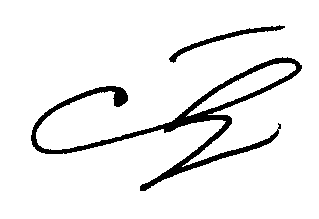 Председатель Комитета образования                                     С.Е.ПоздееваРазослано: в дело, ДОУ - 23.УТВЕРЖДЕНО распоряжением комитета образования администрации Кировского муниципального района Ленинградской  области От ______________ № ______Закрепление муниципальных образовательных учреждений, реализующих образовательные программы дошкольного образования,  за конкретными территориями Кировского  муниципального района Ленинградской областиМБДОУ «Детский сад комбинированного вида №33 «Радуга»В границах: г. Отрадное - улицы Никольское шоссе - дома 23, 23-б; Зарубина - дома 19,21,23, Вокзальная - дома 1,2,2-а, с З по 7, 9, 11, 13, Дружбы - дома 26,28,30,32,34, Комсомольская - дома 3,4, б, 10,12В границах: г. Отрадное, улицы Зарубина - дома 1,5,6,7,11-а, 13,15, Мира, д. 2, Дружбы - дома 1,13,15,16,18, Ленина - дома 1,1-а, 2,3,4, 6, 7,7-а, 8,9,11,13,15-а,16,17,18; Ленинградское шоссе - дома 3,13,26,28, 30; переулок Кооперативный.В границах: г.Отрадное, улицы Лесная, д. 13, Железнодорожная - дома 2,4,4-а, 4-6,8, с 12 по 18, 22, Советская - дома 10,16,18,25, Гагарина, д. 8.В границах г. Отрадное, улицы Центральная - дома 1/3, 3, 5, 7, 11, 13, 15, 17, Лесная - дома 1, 2, 3, 4-а , 5, 6, 8,10, Щурова - дома I, 4 , 10, 12, Новая - дома с 1 по 4.В границах: г. Оградное, улицы Невская - дома с 1 по 5,7,9, Клубная – дома с 1 по 4, Новая - дома 6, 6-а, 7,11, Гагарина -дома 2,4, 6.В границах: г. Отрадное, улицы Заводская - дома с 1 по 6,11,13,17/13, Советская - дома 17,19,21, 23, Победы, Речников, Кирпичная, Заозерная, Танкистов, Мостовая, Береговая, Загородная, Строителей, Садовая, Горная, Рабочая, Покровская, Возрождения, Октябрьская, Озерная, Овражная; Сигнальная мачта, д. 1; Набережная р. Нева; Ленинградское шоссе - дома 19,21, 25,27,29,29, № 31,33,35,37,39, с 41 по 45,47,49,49-а, 55, с 57 по 62, 64,66; 68, 69, 69-е, 70,70-а, 71, 73, с 75 по 84, 100, 102-а, 102, 104, 106, 108, 110; левый берег р. Тосно, переулки Водников, Мостовой, Загородный.В границах: г. Отрадное, улицы Заводская - дома 1-а/1, 1-а/2, 1-а/З, 1-а/4,7,14,15, Гагарина - дома 10,12,14 (14-в,14-б,14-в,14-г), 16,18В границах: улицы Лесная - дома 1-а, 83-а, 84-а, с 84 по 86, с 90 по 95, Безымянная, Благодатная, Набережная, Путейская, Петрушинская, Рождественская, Оградная, Светлая, Тихая; переулки Береговой, Восточный, Новый, Южный, Советский, Торфяной, Хвойный, Невский, Лесной, Северный, Зеленый, Цветочный; Офицерская дорожка; Радиорелейная станция; Пелловское лесничество; линии с 1 по 20; проспекты Ленсовета, Международный, 1-ый Советский, 2-й Советский, 3-й Советский, 4-ый Советский; микрорайон «Петрушинское   поле».МБДОУ «Детский сад №3 «Лучик»В границах: г. Отрадное - улицы Никольское шоссе - дома 23, 23-б; Зарубина - дома 19,21,23, Вокзальная - дома 1,2,2-а, с З по 7, 9, 11, 13, Дружбы - дома 26,28,30,32,34, Комсомольская - дома 3,4, б, 10,12В границах: г. Отрадное, улицы Зарубина - дома 1,5,6,7,11-а, 13,15, Мира, д. 2, Дружбы - дома 1,13,15,16,18, Ленина - дома 1,1-а, 2,3,4, 6, 7,7-а, 8,9,11,13,15-а,16,17,18; Ленинградское шоссе - дома 3,13,26,28, 30; переулок Кооперативный.В границах: г.Отрадное, улицы Лесная, д. 13, Железнодорожная - дома 2,4,4-а, 4-6,8, с 12 по 18, 22, Советская - дома 10,16,18,25, Гагарина, д. 8.В границах г. Отрадное, улицы Центральная - дома 1/3, 3, 5, 7, 11, 13, 15, 17, Лесная - дома 1, 2, 3, 4-а , 5, 6, 8,10, Щурова - дома I, 4 , 10, 12, Новая - дома с 1 по 4.В границах: г. Оградное, улицы Невская - дома с 1 по 5,7,9, Клубная – дома с 1 по 4, Новая - дома 6, 6-а, 7,11, Гагарина -дома 2,4, 6.В границах: г. Отрадное, улицы Заводская - дома с 1 по 6,11,13,17/13, Советская - дома 17,19,21, 23, Победы, Речников, Кирпичная, Заозерная, Танкистов, Мостовая, Береговая, Загородная, Строителей, Садовая, Горная, Рабочая, Покровская, Возрождения, Октябрьская, Озерная, Овражная; Сигнальная мачта, д. 1; Набережная р. Нева; Ленинградское шоссе - дома 19,21, 25,27,29,29, № 31,33,35,37,39, с 41 по 45,47,49,49-а, 55, с 57 по 62, 64,66; 68, 69, 69-е, 70,70-а, 71, 73, с 75 по 84, 100, 102-а, 102, 104, 106, 108, 110; левый берег р. Тосно, переулки Водников, Мостовой, Загородный.В границах: г. Отрадное, улицы Заводская - дома 1-а/1, 1-а/2, 1-а/З, 1-а/4,7,14,15, Гагарина - дома 10,12,14 (14-в,14-б,14-в,14-г), 16,18В границах: улицы Лесная - дома 1-а, 83-а, 84-а, с 84 по 86, с 90 по 95, Безымянная, Благодатная, Набережная, Путейская, Петрушинская, Рождественская, Оградная, Светлая, Тихая; переулки Береговой, Восточный, Новый, Южный, Советский, Торфяной, Хвойный, Невский, Лесной, Северный, Зеленый, Цветочный; Офицерская дорожка; Радиорелейная станция; Пелловское лесничество; линии с 1 по 20; проспекты Ленсовета, Международный, 1-ый Советский, 2-й Советский, 3-й Советский, 4-ый Советский; микрорайон «Петрушинское   поле».МБДОУ «Детский сад общеразвивающего вида с приоритетным осуществлением художественно-эстетического развития №44 «Андрейка»В границах: г. Отрадное - улицы Никольское шоссе - дома 23, 23-б; Зарубина - дома 19,21,23, Вокзальная - дома 1,2,2-а, с З по 7, 9, 11, 13, Дружбы - дома 26,28,30,32,34, Комсомольская - дома 3,4, б, 10,12В границах: г. Отрадное, улицы Зарубина - дома 1,5,6,7,11-а, 13,15, Мира, д. 2, Дружбы - дома 1,13,15,16,18, Ленина - дома 1,1-а, 2,3,4, 6, 7,7-а, 8,9,11,13,15-а,16,17,18; Ленинградское шоссе - дома 3,13,26,28, 30; переулок Кооперативный.В границах: г.Отрадное, улицы Лесная, д. 13, Железнодорожная - дома 2,4,4-а, 4-6,8, с 12 по 18, 22, Советская - дома 10,16,18,25, Гагарина, д. 8.В границах г. Отрадное, улицы Центральная - дома 1/3, 3, 5, 7, 11, 13, 15, 17, Лесная - дома 1, 2, 3, 4-а , 5, 6, 8,10, Щурова - дома I, 4 , 10, 12, Новая - дома с 1 по 4.В границах: г. Оградное, улицы Невская - дома с 1 по 5,7,9, Клубная – дома с 1 по 4, Новая - дома 6, 6-а, 7,11, Гагарина -дома 2,4, 6.В границах: г. Отрадное, улицы Заводская - дома с 1 по 6,11,13,17/13, Советская - дома 17,19,21, 23, Победы, Речников, Кирпичная, Заозерная, Танкистов, Мостовая, Береговая, Загородная, Строителей, Садовая, Горная, Рабочая, Покровская, Возрождения, Октябрьская, Озерная, Овражная; Сигнальная мачта, д. 1; Набережная р. Нева; Ленинградское шоссе - дома 19,21, 25,27,29,29, № 31,33,35,37,39, с 41 по 45,47,49,49-а, 55, с 57 по 62, 64,66; 68, 69, 69-е, 70,70-а, 71, 73, с 75 по 84, 100, 102-а, 102, 104, 106, 108, 110; левый берег р. Тосно, переулки Водников, Мостовой, Загородный.В границах: г. Отрадное, улицы Заводская - дома 1-а/1, 1-а/2, 1-а/З, 1-а/4,7,14,15, Гагарина - дома 10,12,14 (14-в,14-б,14-в,14-г), 16,18В границах: улицы Лесная - дома 1-а, 83-а, 84-а, с 84 по 86, с 90 по 95, Безымянная, Благодатная, Набережная, Путейская, Петрушинская, Рождественская, Оградная, Светлая, Тихая; переулки Береговой, Восточный, Новый, Южный, Советский, Торфяной, Хвойный, Невский, Лесной, Северный, Зеленый, Цветочный; Офицерская дорожка; Радиорелейная станция; Пелловское лесничество; линии с 1 по 20; проспекты Ленсовета, Международный, 1-ый Советский, 2-й Советский, 3-й Советский, 4-ый Советский; микрорайон «Петрушинское   поле».МБДОУ «Детский сад компенсирующего вида №13 «Родничок»В границах: г. Отрадное - улицы Никольское шоссе - дома 23, 23-б; Зарубина - дома 19,21,23, Вокзальная - дома 1,2,2-а, с З по 7, 9, 11, 13, Дружбы - дома 26,28,30,32,34, Комсомольская - дома 3,4, б, 10,12В границах: г. Отрадное, улицы Зарубина - дома 1,5,6,7,11-а, 13,15, Мира, д. 2, Дружбы - дома 1,13,15,16,18, Ленина - дома 1,1-а, 2,3,4, 6, 7,7-а, 8,9,11,13,15-а,16,17,18; Ленинградское шоссе - дома 3,13,26,28, 30; переулок Кооперативный.В границах: г.Отрадное, улицы Лесная, д. 13, Железнодорожная - дома 2,4,4-а, 4-6,8, с 12 по 18, 22, Советская - дома 10,16,18,25, Гагарина, д. 8.В границах г. Отрадное, улицы Центральная - дома 1/3, 3, 5, 7, 11, 13, 15, 17, Лесная - дома 1, 2, 3, 4-а , 5, 6, 8,10, Щурова - дома I, 4 , 10, 12, Новая - дома с 1 по 4.В границах: г. Оградное, улицы Невская - дома с 1 по 5,7,9, Клубная – дома с 1 по 4, Новая - дома 6, 6-а, 7,11, Гагарина -дома 2,4, 6.В границах: г. Отрадное, улицы Заводская - дома с 1 по 6,11,13,17/13, Советская - дома 17,19,21, 23, Победы, Речников, Кирпичная, Заозерная, Танкистов, Мостовая, Береговая, Загородная, Строителей, Садовая, Горная, Рабочая, Покровская, Возрождения, Октябрьская, Озерная, Овражная; Сигнальная мачта, д. 1; Набережная р. Нева; Ленинградское шоссе - дома 19,21, 25,27,29,29, № 31,33,35,37,39, с 41 по 45,47,49,49-а, 55, с 57 по 62, 64,66; 68, 69, 69-е, 70,70-а, 71, 73, с 75 по 84, 100, 102-а, 102, 104, 106, 108, 110; левый берег р. Тосно, переулки Водников, Мостовой, Загородный.В границах: г. Отрадное, улицы Заводская - дома 1-а/1, 1-а/2, 1-а/З, 1-а/4,7,14,15, Гагарина - дома 10,12,14 (14-в,14-б,14-в,14-г), 16,18В границах: улицы Лесная - дома 1-а, 83-а, 84-а, с 84 по 86, с 90 по 95, Безымянная, Благодатная, Набережная, Путейская, Петрушинская, Рождественская, Оградная, Светлая, Тихая; переулки Береговой, Восточный, Новый, Южный, Советский, Торфяной, Хвойный, Невский, Лесной, Северный, Зеленый, Цветочный; Офицерская дорожка; Радиорелейная станция; Пелловское лесничество; линии с 1 по 20; проспекты Ленсовета, Международный, 1-ый Советский, 2-й Советский, 3-й Советский, 4-ый Советский; микрорайон «Петрушинское   поле».МБОУ «Отрадненская средняя общеобразовательная школа №3»В границах: г. Отрадное - улицы Никольское шоссе - дома 23, 23-б; Зарубина - дома 19,21,23, Вокзальная - дома 1,2,2-а, с З по 7, 9, 11, 13, Дружбы - дома 26,28,30,32,34, Комсомольская - дома 3,4, б, 10,12В границах: г. Отрадное, улицы Зарубина - дома 1,5,6,7,11-а, 13,15, Мира, д. 2, Дружбы - дома 1,13,15,16,18, Ленина - дома 1,1-а, 2,3,4, 6, 7,7-а, 8,9,11,13,15-а,16,17,18; Ленинградское шоссе - дома 3,13,26,28, 30; переулок Кооперативный.В границах: г.Отрадное, улицы Лесная, д. 13, Железнодорожная - дома 2,4,4-а, 4-6,8, с 12 по 18, 22, Советская - дома 10,16,18,25, Гагарина, д. 8.В границах г. Отрадное, улицы Центральная - дома 1/3, 3, 5, 7, 11, 13, 15, 17, Лесная - дома 1, 2, 3, 4-а , 5, 6, 8,10, Щурова - дома I, 4 , 10, 12, Новая - дома с 1 по 4.В границах: г. Оградное, улицы Невская - дома с 1 по 5,7,9, Клубная – дома с 1 по 4, Новая - дома 6, 6-а, 7,11, Гагарина -дома 2,4, 6.В границах: г. Отрадное, улицы Заводская - дома с 1 по 6,11,13,17/13, Советская - дома 17,19,21, 23, Победы, Речников, Кирпичная, Заозерная, Танкистов, Мостовая, Береговая, Загородная, Строителей, Садовая, Горная, Рабочая, Покровская, Возрождения, Октябрьская, Озерная, Овражная; Сигнальная мачта, д. 1; Набережная р. Нева; Ленинградское шоссе - дома 19,21, 25,27,29,29, № 31,33,35,37,39, с 41 по 45,47,49,49-а, 55, с 57 по 62, 64,66; 68, 69, 69-е, 70,70-а, 71, 73, с 75 по 84, 100, 102-а, 102, 104, 106, 108, 110; левый берег р. Тосно, переулки Водников, Мостовой, Загородный.В границах: г. Отрадное, улицы Заводская - дома 1-а/1, 1-а/2, 1-а/З, 1-а/4,7,14,15, Гагарина - дома 10,12,14 (14-в,14-б,14-в,14-г), 16,18В границах: улицы Лесная - дома 1-а, 83-а, 84-а, с 84 по 86, с 90 по 95, Безымянная, Благодатная, Набережная, Путейская, Петрушинская, Рождественская, Оградная, Светлая, Тихая; переулки Береговой, Восточный, Новый, Южный, Советский, Торфяной, Хвойный, Невский, Лесной, Северный, Зеленый, Цветочный; Офицерская дорожка; Радиорелейная станция; Пелловское лесничество; линии с 1 по 20; проспекты Ленсовета, Международный, 1-ый Советский, 2-й Советский, 3-й Советский, 4-ый Советский; микрорайон «Петрушинское   поле».МБДОУ «Детский сад комбинированного вида №34»В границах: г. Кировск, ул. Победы - дома 10, 10-а. 12. 13. 14. 15, 16. 17. 18, 19, 20. 21. 22,23, 24-а, 25, 25-а, 26, 27/1, 28, 30,31,32,33.34. 36.38,40,44,46; ул. Маяковского - дома 2, 4. 6, 8, 10, 12, 14, 16, 18. 20, 22. 24. 26. 28. 30. 32. 34, 36, 50; ул. Кирова - дома 25, 27, 29, 31, 31-а, 32, 33, 34, 35, 36, 37, 38, 39, 40; ул. Грибоедова - дома 1, 1а, 2, 4, 5, 6, 7, 8, 9,10, 12, 13, 14,16, 17, 18; ул.Советская - дома 36, 38.В границах: г.Кировск. ул. Набережная дома 17,28, 32, 34, 36, 45, 48, 50а, 54, 64, 72, 74, 76, 826, 88, 98, 104, 108-а, ПО; уд. Дружбы - дома 1, 2, 3, 4, 5, 6. 7, 8; ул. Дубровская- дом 15: ул. Театральная - дом 3; переулок десантника Исаева (1-й Школьный)- дома 1,2; переулок Петуниной - дома 1, 2, 3; ул .Железнодорожная дома 1,2, 3,3-а, 4, 5, 6, 6-а, 7, 8, 9; ул.Пионерская - дом 3; ул.Кирова - дома 4.6,10.12.13, 14, 15, 17, 18, 19, 21, 22, 23, 26; ул.Победы дома 1.3, 4, 5, 7, 9, 11; ул.Краснофлотская -дома 3, 4, 5, 6, 7, 8, 9, 10. 11; ул.Советская - дома 4, 6, 8, 10, 12, 16, 18, 22, 24, 26 ; ул. Горького - дома 5, 7, 9, 15, 17; ул. Комсомольская - дома 3, 4, 5, 6, 7, 8. 9, 10, 11, 12.В границах: г. Кировск, ул.Маяковского - дома 5, 7, 9/15, 15, 29, 33-а, 33-б, 40, 44; ул.Некрасова - дома 1,2, 3,4. 5. 6, 7, 8,9. 10, 11, 12, 14, 15, 16, 18, 19; ул.Толстого - дома 4, 9, 16; ул.Горького - дома 8, 10, 14, 18, 22, 23, 25, 28, 29, 30, 31. 36; ул. Новая - дома 13/2, 13/3. 19; ул. Пушкина - дома 2, 3, 4, 6, 8, 9, 10; ул. Советская - дома 5, 7, 11, 13, 15, 17, 21,30. 37, 39;  ул. Краснофлотская - дома 15, 25, 27, 29; ул.Комсомольская - дом 16;В границах: г. Кировск, ул.Новая дома 9. 11, 13/1, 17, 18, 20. 22, 24. 26, 28, 30, 38; ул.Ладожская - дома 4, 8; ул. Лермонтова - дома 21, 23; ул. Маяковского - дома 102-а, 106, 114, 116; ул. Энергетиков   дома 3, 7, 9, 11В границах: г. Кировск, ул. Энергетиков - дома 2, 6, 12; ул.Набережная - дома 7, 8, 9, 9а, 11, 13. 14, 16; ул.Новая - дома 2, 2-а, 3, 4, 6, 7, 8. 10, 12, 16 ; уд. Краснофлотская - дом 18; ул. Пионерская - дома 1, 4. 6; ул. Октябрьская - дома 3, 4, 5, 6,10, 12;  ул. Мира - дома 3, 11,13; ул. Строителей, д.7     В границах: г. Кировск,   Бульвар Партизанской Славы - дома 6, 8, 9, 11, 12, 15;  ул. Ладожская - дома 9, 10 (10/2), 12, 14.     В границах: г. Кировск, ул. Ладожская - дома 18, 20; ул. Молодежная - дома 3, 5, 7/1, 7/2, 8, 11, 12, 14, 16, 18; ул. Северная - дома 15, 17, 19, 21; Бульвар Партизанской Славы - дом 14.      В границах: г.Кировск, ул.Набережная - дома 1/1, 1/2, 1/3, 1/4. 1/5, 3; Бульвар Партизанской Ставы - дома 2. 4/2; уд. Молодежная дом 6; ул. Северная - дома 3, 5, 7; ул. Ладожская д. 22; Марьино: улицы - Беляевская д.11; Заречная дома 3, 4, 17: Кооперативный пер. - дома 3, 5, 8; Магистральная - дома 32, 36, 38, 41, 43, 44, 45, 47, 48 (общежитие НУ-23), 55, 61; Рейдовый пер. - дома 3, 3-а, 4, 6, 9; Набережная - дома 3, 5, 6, 6-а, 10, 13, 15, 17, 19,20,22,23,24, 26, 27, 32,40,43, 44.МБДОУ «Детский сад комбинированного вида №36»В границах: г. Кировск, ул. Победы - дома 10, 10-а. 12. 13. 14. 15, 16. 17. 18, 19, 20. 21. 22,23, 24-а, 25, 25-а, 26, 27/1, 28, 30,31,32,33.34. 36.38,40,44,46; ул. Маяковского - дома 2, 4. 6, 8, 10, 12, 14, 16, 18. 20, 22. 24. 26. 28. 30. 32. 34, 36, 50; ул. Кирова - дома 25, 27, 29, 31, 31-а, 32, 33, 34, 35, 36, 37, 38, 39, 40; ул. Грибоедова - дома 1, 1а, 2, 4, 5, 6, 7, 8, 9,10, 12, 13, 14,16, 17, 18; ул.Советская - дома 36, 38.В границах: г.Кировск. ул. Набережная дома 17,28, 32, 34, 36, 45, 48, 50а, 54, 64, 72, 74, 76, 826, 88, 98, 104, 108-а, ПО; уд. Дружбы - дома 1, 2, 3, 4, 5, 6. 7, 8; ул. Дубровская- дом 15: ул. Театральная - дом 3; переулок десантника Исаева (1-й Школьный)- дома 1,2; переулок Петуниной - дома 1, 2, 3; ул .Железнодорожная дома 1,2, 3,3-а, 4, 5, 6, 6-а, 7, 8, 9; ул.Пионерская - дом 3; ул.Кирова - дома 4.6,10.12.13, 14, 15, 17, 18, 19, 21, 22, 23, 26; ул.Победы дома 1.3, 4, 5, 7, 9, 11; ул.Краснофлотская -дома 3, 4, 5, 6, 7, 8, 9, 10. 11; ул.Советская - дома 4, 6, 8, 10, 12, 16, 18, 22, 24, 26 ; ул. Горького - дома 5, 7, 9, 15, 17; ул. Комсомольская - дома 3, 4, 5, 6, 7, 8. 9, 10, 11, 12.В границах: г. Кировск, ул.Маяковского - дома 5, 7, 9/15, 15, 29, 33-а, 33-б, 40, 44; ул.Некрасова - дома 1,2, 3,4. 5. 6, 7, 8,9. 10, 11, 12, 14, 15, 16, 18, 19; ул.Толстого - дома 4, 9, 16; ул.Горького - дома 8, 10, 14, 18, 22, 23, 25, 28, 29, 30, 31. 36; ул. Новая - дома 13/2, 13/3. 19; ул. Пушкина - дома 2, 3, 4, 6, 8, 9, 10; ул. Советская - дома 5, 7, 11, 13, 15, 17, 21,30. 37, 39;  ул. Краснофлотская - дома 15, 25, 27, 29; ул.Комсомольская - дом 16;В границах: г. Кировск, ул.Новая дома 9. 11, 13/1, 17, 18, 20. 22, 24. 26, 28, 30, 38; ул.Ладожская - дома 4, 8; ул. Лермонтова - дома 21, 23; ул. Маяковского - дома 102-а, 106, 114, 116; ул. Энергетиков   дома 3, 7, 9, 11В границах: г. Кировск, ул. Энергетиков - дома 2, 6, 12; ул.Набережная - дома 7, 8, 9, 9а, 11, 13. 14, 16; ул.Новая - дома 2, 2-а, 3, 4, 6, 7, 8. 10, 12, 16 ; уд. Краснофлотская - дом 18; ул. Пионерская - дома 1, 4. 6; ул. Октябрьская - дома 3, 4, 5, 6,10, 12;  ул. Мира - дома 3, 11,13; ул. Строителей, д.7     В границах: г. Кировск,   Бульвар Партизанской Славы - дома 6, 8, 9, 11, 12, 15;  ул. Ладожская - дома 9, 10 (10/2), 12, 14.     В границах: г. Кировск, ул. Ладожская - дома 18, 20; ул. Молодежная - дома 3, 5, 7/1, 7/2, 8, 11, 12, 14, 16, 18; ул. Северная - дома 15, 17, 19, 21; Бульвар Партизанской Славы - дом 14.      В границах: г.Кировск, ул.Набережная - дома 1/1, 1/2, 1/3, 1/4. 1/5, 3; Бульвар Партизанской Ставы - дома 2. 4/2; уд. Молодежная дом 6; ул. Северная - дома 3, 5, 7; ул. Ладожская д. 22; Марьино: улицы - Беляевская д.11; Заречная дома 3, 4, 17: Кооперативный пер. - дома 3, 5, 8; Магистральная - дома 32, 36, 38, 41, 43, 44, 45, 47, 48 (общежитие НУ-23), 55, 61; Рейдовый пер. - дома 3, 3-а, 4, 6, 9; Набережная - дома 3, 5, 6, 6-а, 10, 13, 15, 17, 19,20,22,23,24, 26, 27, 32,40,43, 44.МБДОУ «Детский сад комбинированного вида №37»В границах: г. Кировск, ул. Победы - дома 10, 10-а. 12. 13. 14. 15, 16. 17. 18, 19, 20. 21. 22,23, 24-а, 25, 25-а, 26, 27/1, 28, 30,31,32,33.34. 36.38,40,44,46; ул. Маяковского - дома 2, 4. 6, 8, 10, 12, 14, 16, 18. 20, 22. 24. 26. 28. 30. 32. 34, 36, 50; ул. Кирова - дома 25, 27, 29, 31, 31-а, 32, 33, 34, 35, 36, 37, 38, 39, 40; ул. Грибоедова - дома 1, 1а, 2, 4, 5, 6, 7, 8, 9,10, 12, 13, 14,16, 17, 18; ул.Советская - дома 36, 38.В границах: г.Кировск. ул. Набережная дома 17,28, 32, 34, 36, 45, 48, 50а, 54, 64, 72, 74, 76, 826, 88, 98, 104, 108-а, ПО; уд. Дружбы - дома 1, 2, 3, 4, 5, 6. 7, 8; ул. Дубровская- дом 15: ул. Театральная - дом 3; переулок десантника Исаева (1-й Школьный)- дома 1,2; переулок Петуниной - дома 1, 2, 3; ул .Железнодорожная дома 1,2, 3,3-а, 4, 5, 6, 6-а, 7, 8, 9; ул.Пионерская - дом 3; ул.Кирова - дома 4.6,10.12.13, 14, 15, 17, 18, 19, 21, 22, 23, 26; ул.Победы дома 1.3, 4, 5, 7, 9, 11; ул.Краснофлотская -дома 3, 4, 5, 6, 7, 8, 9, 10. 11; ул.Советская - дома 4, 6, 8, 10, 12, 16, 18, 22, 24, 26 ; ул. Горького - дома 5, 7, 9, 15, 17; ул. Комсомольская - дома 3, 4, 5, 6, 7, 8. 9, 10, 11, 12.В границах: г. Кировск, ул.Маяковского - дома 5, 7, 9/15, 15, 29, 33-а, 33-б, 40, 44; ул.Некрасова - дома 1,2, 3,4. 5. 6, 7, 8,9. 10, 11, 12, 14, 15, 16, 18, 19; ул.Толстого - дома 4, 9, 16; ул.Горького - дома 8, 10, 14, 18, 22, 23, 25, 28, 29, 30, 31. 36; ул. Новая - дома 13/2, 13/3. 19; ул. Пушкина - дома 2, 3, 4, 6, 8, 9, 10; ул. Советская - дома 5, 7, 11, 13, 15, 17, 21,30. 37, 39;  ул. Краснофлотская - дома 15, 25, 27, 29; ул.Комсомольская - дом 16;В границах: г. Кировск, ул.Новая дома 9. 11, 13/1, 17, 18, 20. 22, 24. 26, 28, 30, 38; ул.Ладожская - дома 4, 8; ул. Лермонтова - дома 21, 23; ул. Маяковского - дома 102-а, 106, 114, 116; ул. Энергетиков   дома 3, 7, 9, 11В границах: г. Кировск, ул. Энергетиков - дома 2, 6, 12; ул.Набережная - дома 7, 8, 9, 9а, 11, 13. 14, 16; ул.Новая - дома 2, 2-а, 3, 4, 6, 7, 8. 10, 12, 16 ; уд. Краснофлотская - дом 18; ул. Пионерская - дома 1, 4. 6; ул. Октябрьская - дома 3, 4, 5, 6,10, 12;  ул. Мира - дома 3, 11,13; ул. Строителей, д.7     В границах: г. Кировск,   Бульвар Партизанской Славы - дома 6, 8, 9, 11, 12, 15;  ул. Ладожская - дома 9, 10 (10/2), 12, 14.     В границах: г. Кировск, ул. Ладожская - дома 18, 20; ул. Молодежная - дома 3, 5, 7/1, 7/2, 8, 11, 12, 14, 16, 18; ул. Северная - дома 15, 17, 19, 21; Бульвар Партизанской Славы - дом 14.      В границах: г.Кировск, ул.Набережная - дома 1/1, 1/2, 1/3, 1/4. 1/5, 3; Бульвар Партизанской Ставы - дома 2. 4/2; уд. Молодежная дом 6; ул. Северная - дома 3, 5, 7; ул. Ладожская д. 22; Марьино: улицы - Беляевская д.11; Заречная дома 3, 4, 17: Кооперативный пер. - дома 3, 5, 8; Магистральная - дома 32, 36, 38, 41, 43, 44, 45, 47, 48 (общежитие НУ-23), 55, 61; Рейдовый пер. - дома 3, 3-а, 4, 6, 9; Набережная - дома 3, 5, 6, 6-а, 10, 13, 15, 17, 19,20,22,23,24, 26, 27, 32,40,43, 44.МБДОУ «Детский сад комбинированного вида №2»В границах: г. Кировск, ул. Победы - дома 10, 10-а. 12. 13. 14. 15, 16. 17. 18, 19, 20. 21. 22,23, 24-а, 25, 25-а, 26, 27/1, 28, 30,31,32,33.34. 36.38,40,44,46; ул. Маяковского - дома 2, 4. 6, 8, 10, 12, 14, 16, 18. 20, 22. 24. 26. 28. 30. 32. 34, 36, 50; ул. Кирова - дома 25, 27, 29, 31, 31-а, 32, 33, 34, 35, 36, 37, 38, 39, 40; ул. Грибоедова - дома 1, 1а, 2, 4, 5, 6, 7, 8, 9,10, 12, 13, 14,16, 17, 18; ул.Советская - дома 36, 38.В границах: г.Кировск. ул. Набережная дома 17,28, 32, 34, 36, 45, 48, 50а, 54, 64, 72, 74, 76, 826, 88, 98, 104, 108-а, ПО; уд. Дружбы - дома 1, 2, 3, 4, 5, 6. 7, 8; ул. Дубровская- дом 15: ул. Театральная - дом 3; переулок десантника Исаева (1-й Школьный)- дома 1,2; переулок Петуниной - дома 1, 2, 3; ул .Железнодорожная дома 1,2, 3,3-а, 4, 5, 6, 6-а, 7, 8, 9; ул.Пионерская - дом 3; ул.Кирова - дома 4.6,10.12.13, 14, 15, 17, 18, 19, 21, 22, 23, 26; ул.Победы дома 1.3, 4, 5, 7, 9, 11; ул.Краснофлотская -дома 3, 4, 5, 6, 7, 8, 9, 10. 11; ул.Советская - дома 4, 6, 8, 10, 12, 16, 18, 22, 24, 26 ; ул. Горького - дома 5, 7, 9, 15, 17; ул. Комсомольская - дома 3, 4, 5, 6, 7, 8. 9, 10, 11, 12.В границах: г. Кировск, ул.Маяковского - дома 5, 7, 9/15, 15, 29, 33-а, 33-б, 40, 44; ул.Некрасова - дома 1,2, 3,4. 5. 6, 7, 8,9. 10, 11, 12, 14, 15, 16, 18, 19; ул.Толстого - дома 4, 9, 16; ул.Горького - дома 8, 10, 14, 18, 22, 23, 25, 28, 29, 30, 31. 36; ул. Новая - дома 13/2, 13/3. 19; ул. Пушкина - дома 2, 3, 4, 6, 8, 9, 10; ул. Советская - дома 5, 7, 11, 13, 15, 17, 21,30. 37, 39;  ул. Краснофлотская - дома 15, 25, 27, 29; ул.Комсомольская - дом 16;В границах: г. Кировск, ул.Новая дома 9. 11, 13/1, 17, 18, 20. 22, 24. 26, 28, 30, 38; ул.Ладожская - дома 4, 8; ул. Лермонтова - дома 21, 23; ул. Маяковского - дома 102-а, 106, 114, 116; ул. Энергетиков   дома 3, 7, 9, 11В границах: г. Кировск, ул. Энергетиков - дома 2, 6, 12; ул.Набережная - дома 7, 8, 9, 9а, 11, 13. 14, 16; ул.Новая - дома 2, 2-а, 3, 4, 6, 7, 8. 10, 12, 16 ; уд. Краснофлотская - дом 18; ул. Пионерская - дома 1, 4. 6; ул. Октябрьская - дома 3, 4, 5, 6,10, 12;  ул. Мира - дома 3, 11,13; ул. Строителей, д.7     В границах: г. Кировск,   Бульвар Партизанской Славы - дома 6, 8, 9, 11, 12, 15;  ул. Ладожская - дома 9, 10 (10/2), 12, 14.     В границах: г. Кировск, ул. Ладожская - дома 18, 20; ул. Молодежная - дома 3, 5, 7/1, 7/2, 8, 11, 12, 14, 16, 18; ул. Северная - дома 15, 17, 19, 21; Бульвар Партизанской Славы - дом 14.      В границах: г.Кировск, ул.Набережная - дома 1/1, 1/2, 1/3, 1/4. 1/5, 3; Бульвар Партизанской Ставы - дома 2. 4/2; уд. Молодежная дом 6; ул. Северная - дома 3, 5, 7; ул. Ладожская д. 22; Марьино: улицы - Беляевская д.11; Заречная дома 3, 4, 17: Кооперативный пер. - дома 3, 5, 8; Магистральная - дома 32, 36, 38, 41, 43, 44, 45, 47, 48 (общежитие НУ-23), 55, 61; Рейдовый пер. - дома 3, 3-а, 4, 6, 9; Набережная - дома 3, 5, 6, 6-а, 10, 13, 15, 17, 19,20,22,23,24, 26, 27, 32,40,43, 44.МБДОУ «Детский сад  №1 «Березка»В границах: г. Кировск, ул. Победы - дома 10, 10-а. 12. 13. 14. 15, 16. 17. 18, 19, 20. 21. 22,23, 24-а, 25, 25-а, 26, 27/1, 28, 30,31,32,33.34. 36.38,40,44,46; ул. Маяковского - дома 2, 4. 6, 8, 10, 12, 14, 16, 18. 20, 22. 24. 26. 28. 30. 32. 34, 36, 50; ул. Кирова - дома 25, 27, 29, 31, 31-а, 32, 33, 34, 35, 36, 37, 38, 39, 40; ул. Грибоедова - дома 1, 1а, 2, 4, 5, 6, 7, 8, 9,10, 12, 13, 14,16, 17, 18; ул.Советская - дома 36, 38.В границах: г.Кировск. ул. Набережная дома 17,28, 32, 34, 36, 45, 48, 50а, 54, 64, 72, 74, 76, 826, 88, 98, 104, 108-а, ПО; уд. Дружбы - дома 1, 2, 3, 4, 5, 6. 7, 8; ул. Дубровская- дом 15: ул. Театральная - дом 3; переулок десантника Исаева (1-й Школьный)- дома 1,2; переулок Петуниной - дома 1, 2, 3; ул .Железнодорожная дома 1,2, 3,3-а, 4, 5, 6, 6-а, 7, 8, 9; ул.Пионерская - дом 3; ул.Кирова - дома 4.6,10.12.13, 14, 15, 17, 18, 19, 21, 22, 23, 26; ул.Победы дома 1.3, 4, 5, 7, 9, 11; ул.Краснофлотская -дома 3, 4, 5, 6, 7, 8, 9, 10. 11; ул.Советская - дома 4, 6, 8, 10, 12, 16, 18, 22, 24, 26 ; ул. Горького - дома 5, 7, 9, 15, 17; ул. Комсомольская - дома 3, 4, 5, 6, 7, 8. 9, 10, 11, 12.В границах: г. Кировск, ул.Маяковского - дома 5, 7, 9/15, 15, 29, 33-а, 33-б, 40, 44; ул.Некрасова - дома 1,2, 3,4. 5. 6, 7, 8,9. 10, 11, 12, 14, 15, 16, 18, 19; ул.Толстого - дома 4, 9, 16; ул.Горького - дома 8, 10, 14, 18, 22, 23, 25, 28, 29, 30, 31. 36; ул. Новая - дома 13/2, 13/3. 19; ул. Пушкина - дома 2, 3, 4, 6, 8, 9, 10; ул. Советская - дома 5, 7, 11, 13, 15, 17, 21,30. 37, 39;  ул. Краснофлотская - дома 15, 25, 27, 29; ул.Комсомольская - дом 16;В границах: г. Кировск, ул.Новая дома 9. 11, 13/1, 17, 18, 20. 22, 24. 26, 28, 30, 38; ул.Ладожская - дома 4, 8; ул. Лермонтова - дома 21, 23; ул. Маяковского - дома 102-а, 106, 114, 116; ул. Энергетиков   дома 3, 7, 9, 11В границах: г. Кировск, ул. Энергетиков - дома 2, 6, 12; ул.Набережная - дома 7, 8, 9, 9а, 11, 13. 14, 16; ул.Новая - дома 2, 2-а, 3, 4, 6, 7, 8. 10, 12, 16 ; уд. Краснофлотская - дом 18; ул. Пионерская - дома 1, 4. 6; ул. Октябрьская - дома 3, 4, 5, 6,10, 12;  ул. Мира - дома 3, 11,13; ул. Строителей, д.7     В границах: г. Кировск,   Бульвар Партизанской Славы - дома 6, 8, 9, 11, 12, 15;  ул. Ладожская - дома 9, 10 (10/2), 12, 14.     В границах: г. Кировск, ул. Ладожская - дома 18, 20; ул. Молодежная - дома 3, 5, 7/1, 7/2, 8, 11, 12, 14, 16, 18; ул. Северная - дома 15, 17, 19, 21; Бульвар Партизанской Славы - дом 14.      В границах: г.Кировск, ул.Набережная - дома 1/1, 1/2, 1/3, 1/4. 1/5, 3; Бульвар Партизанской Ставы - дома 2. 4/2; уд. Молодежная дом 6; ул. Северная - дома 3, 5, 7; ул. Ладожская д. 22; Марьино: улицы - Беляевская д.11; Заречная дома 3, 4, 17: Кооперативный пер. - дома 3, 5, 8; Магистральная - дома 32, 36, 38, 41, 43, 44, 45, 47, 48 (общежитие НУ-23), 55, 61; Рейдовый пер. - дома 3, 3-а, 4, 6, 9; Набережная - дома 3, 5, 6, 6-а, 10, 13, 15, 17, 19,20,22,23,24, 26, 27, 32,40,43, 44. МБДОУ «Детский сад комбинированного вида «Орешек»В границах: г. Шлиссельбург, улицы: Малоневский канал - дома №№ 6, 10. 12, 14, 16а; Староладожский канал - дома №№ 1. 3; Луговая - дома №№ 5, 7В границах: г. Шлиссельбург, улицы: 18 Января, дом № 3, Жука, Красная площадь, Ладожская речка, Новоладожский канал, Староладожский канал, Пролетарская, Ульянова, Чекалова; переулки: Ладожский. Пионерский, Советский. В границах: г. Шлиссельбург, улицы: 1 Мая (все дома), Затонная, Комсомольская, Малоневский канал, дома №№ 7, 9. 11, 13, переулок Северный.В границах: г.Шлиссельбург, улицы: Горькою. Заозерная, Кирова, Красный тракт, Краснофлотская, Октябрьская, Песочная, Пролетарская дома №№1-49,68, Преображенская; Малоневский канал - дома №№ 15, 16, 18, 18а, 72/1, Старосинявинская дорога; переулки: Безымянный, Загородный, Краснофлотский, Дачный.МБДОУ «Детский сад комбинированного вида «Теремок»В границах: г. Шлиссельбург, улицы: Малоневский канал - дома №№ 6, 10. 12, 14, 16а; Староладожский канал - дома №№ 1. 3; Луговая - дома №№ 5, 7В границах: г. Шлиссельбург, улицы: 18 Января, дом № 3, Жука, Красная площадь, Ладожская речка, Новоладожский канал, Староладожский канал, Пролетарская, Ульянова, Чекалова; переулки: Ладожский. Пионерский, Советский. В границах: г. Шлиссельбург, улицы: 1 Мая (все дома), Затонная, Комсомольская, Малоневский канал, дома №№ 7, 9. 11, 13, переулок Северный.В границах: г.Шлиссельбург, улицы: Горькою. Заозерная, Кирова, Красный тракт, Краснофлотская, Октябрьская, Песочная, Пролетарская дома №№1-49,68, Преображенская; Малоневский канал - дома №№ 15, 16, 18, 18а, 72/1, Старосинявинская дорога; переулки: Безымянный, Загородный, Краснофлотский, Дачный.МБДОУ «Детский сад комбинированного вида «Золотой ключик»В границах: г. Шлиссельбург, улицы: Малоневский канал - дома №№ 6, 10. 12, 14, 16а; Староладожский канал - дома №№ 1. 3; Луговая - дома №№ 5, 7В границах: г. Шлиссельбург, улицы: 18 Января, дом № 3, Жука, Красная площадь, Ладожская речка, Новоладожский канал, Староладожский канал, Пролетарская, Ульянова, Чекалова; переулки: Ладожский. Пионерский, Советский. В границах: г. Шлиссельбург, улицы: 1 Мая (все дома), Затонная, Комсомольская, Малоневский канал, дома №№ 7, 9. 11, 13, переулок Северный.В границах: г.Шлиссельбург, улицы: Горькою. Заозерная, Кирова, Красный тракт, Краснофлотская, Октябрьская, Песочная, Пролетарская дома №№1-49,68, Преображенская; Малоневский канал - дома №№ 15, 16, 18, 18а, 72/1, Старосинявинская дорога; переулки: Безымянный, Загородный, Краснофлотский, Дачный.МБДОУ «Детский сад комбинированного вида №29»В границах: п. Приладожский, дома 1, 2. 3, 8, 9, 17, 21-а, 21-6. 36; ул. Садовая  дом 3. В границах: п. Приладожский, дома 4, 5, 6, 7, 9; д. НазияМБДОУ «Детский сад комбинированного вида №35»В границах: п. Приладожский, дома 1, 2. 3, 8, 9, 17, 21-а, 21-6. 36; ул. Садовая  дом 3. В границах: п. Приладожский, дома 4, 5, 6, 7, 9; д. НазияМКДОУ «Детский сад №24»В границах: с. Путилово, ул. Братьев Пожарских - дома 1, 2, 3, 4, 5, 6, 6-а, 7, 8, 9, 10, 17-а, 18-а, 49; улицы: Дьяконова, Западная, Игнашкиных, Луговая, Полянки, Садовая, Советская, Солнечная, Учительская, Дорофеева; деревни: Алексеевка,  Валовщина, Мучихино, Васильково, Нижняя Шальдиха, Горная  Шальдиха, Петровщина, Поляны; станция Назия.В границах: с. Путилово, ул. Братьев Пожарских - дома 15-а, 16, 17, 18, 21, 22, 23, 24.МБДОУ «Детский сад №26»     В границах: п.Назия, проспекты Комсомольский, Школьный; улицы Вокзальная  - дома 4,7; Парковая, Матросова ( кроме доме домов 3, 6, 8-а), Калинина,  Торфяников, Труда, Некрасова, Пушкина - дома 29, 36-74 (четная сторона улицы), Дзержинского - дома 39, 42-86(четная сторона улицы), Электриков,  Речная, Западная, Челюскина, Седова, Кавра, Победы, 1 Мая, 12 Декабря, Луговая (частный сектор); переулки Торфяников, Некрасова, Конный; деревни Карловка, Жихарево, Александровка.В границах: п. Назия, улицы Строителей, Артеменко, Октябрьская, кроме дома 8, Есенина - дома 4, 6, 7, Матросова - дома 3, 6, 8-а, Больничная, Горького, Советская, Восточная, Красная. Островского, Зарубина, Рябиновая, Кирова, Пушкина - дома 1-27 (нечетная сторона улицы), 34, Дзержинского дома 1-37 (нечетная сторона улицы). 40; жилой фонд 8-й подстанции.В границах: п. Назия, улицы Вокзальная - дом 15, Есенина - дома 1, 2, 3, 5, Лесная, Разъезжая, Заречье, Лавская, Заводская, Канавная. Волховское шоссе, Сассарская, Шоссейная, Набережная, Комбината, Карьерная, Озерная, Работниц., Песчаная, Железнодорожная, Станционная, Линейная, Северная, линии 1, 2, 3, 4, 5, 6, 7; переулок 1-й линии; деревни Старая Мельница, Плитняки; хутор Павловский; Железнодорожные казармы.В границах: п.Назия, улицы Международная - дом 2. Луговая - дома 2, 4, 6; Вокзальная - дом 6; Октябрьская - дом 8, деревни Мучихино, Васильково, Замошье, Лукинское, Никольское, Подолье, Городище, Сирокасска.МКОУ «Павловская средняя общеобразовательная школа» (дошкольные группы)В границах: п.Павлово, улицы Советская, СпортивнаяВ границах: п. Павлове, ул. Леншоссе; ул. Набережная р. Невы; Станция Павлово-на-Неве - дома 2, 5 (бывш. каз. ); ул. Железнодорожная - дома 1, 2, 3, 4, 5, 6. 7. 8. 9 (бывш. городок военизированной охраны); Мостоотряд-77 (в том числе бьшш. каз. ); Ленинградский проспект; ул. Комсомольская; ул. Невская; ул. Школьная, ул. Мирная; ул. Набережная р. Мги, ул. Силикатная; ул. Средняя; ул. Лесная; Горский пер.; Новый пер.; Липовый пер.; Старое шоссе; Набережная р. Мойки; ул. Солнечная, ул.Цветочная.В границах: д. Г'оры. п.Новинка (в том числе ул. Железнодорожная - дома 1, 2, 3, 4, 5 - бывш. Каз. ), п.Дачное ( в том числе ул. Железнодорожная - дома 1,2 - бывш. каз. ).МБДОУ «Детский сад комбинированного вида №5»В границах: п.Мга, ул.Пролетарская дом 15; улицы Донецкая, Интернациональная, Горная, Мгинской Правды, им.Майора Жаринова дома 9, 11, 13, 17, 20, Поперечная, Разъезжая. Боровая, Западная, Придорожная, Новая, Ленинградская - дома с 1 по 11, Железнодорожная - дома с 65 по 107 (нечетная сторона улицы); Спортивная дом 5,переулки Березовый, Школьный, Комсомольский; проспект Комсомольский - дома с 77 по 143, 64; проспект Советский -дома с 56 по 71, д. Келколово; казарма .В границах: п.Мга, ул.Пролетарская дом 11 ; улицы Пионерская, Мира, Шмидта, Челюскинцев, Северная, Моховая, Дзержинского, Связи дома с 12 по 26, им.Майора Жаринова ( кроме домов 8, 11, 13, 17, 20), Спортивная, кроме дома 5, Лесная; переулки Хвойный, Грибной; проспекты Красного Октября, Советский, кроме домов с 56 по 71. Комсомольский - дома с 1 по 75 (кроме дома 64); поселки Михайловский, Апраксин; дер.Славянка; ПМК-4;   казарма В границах: п.Мга, улицы Вокзальная, Железнодорожная - дома с 1 по 57,58-г, Связи -дома с 1 но 6. Загородная, Заводская. Первомайская, Сосновая, Деповская, Кузнечная, Болотная, Проезжая, Бетонная, Заречная, им. В.Мирошниченко, Матросова, Песочная,  им. М.А.Абсалямова, Димитрова, Синявинская,  Тосненская, Волховская, Пулковская, Пушкинская, Футбольная, Колпинская, Ленинградская - дома с 14 по 43, Маяковского, Дачная, Калинина; Шоссе Революции, переулки Заводской, Болотный. Бетонный, Луганский, Матросова, Колпинский, Песочный, Водопроводный, Южный. Речной, Овражный, Дровяной, Кленовый, Волховский, Пулковский, Футбольный, Гатчинский; 1-й Загородный проезд. 2-й Загородный проезд, 3-й Загородный проезд.В границах:  деревни  Сологубовка, Лезье,  Кирсино,  Петрово,  Турышкшю, Муя, Пух олово, Войтолово   п./ст. СологубовкаМКОУ «Малуксинская начальная общеобразовательная школа»В границах: поселки Старая Малукса, Новая Малукса, д. Березовка, п.ст Погостье В  границах:  деревни  Сологубовка, Лезье,  Кирсино,  Петрово,  Турышкшю,  Муя, Пух олово, Войтолово, Иваново;   п. ст. СологубовкаМКОУ «Молодцовская основная общеобразовательная школа» (дошкольные группы):В границах: п. Молодцово, ст. Грибное.МКОУ «Синявинская средняя общеобразовательная школа» (дошкольные группы)В границах:  п. Синявино-1, ул. Кравченко - дома 1, 2, 3, 4, 8, 9, 18, 19; ул.Труда – дома 3, 9, ул. Лесная, ул. Песочная - дом 8а, пер. Лесной.
В границах: п. Синявино-1, ул. Кравченко - дома 10. 12, 13; ул. Песочная - дома 1-а, 3, 4,4-а,5,6, 11, 11-а. 12; ул. Садовая - дома 1-6,2, 3, 4, 5, 6, 8, 9, 8-а, 10, 11, 12, 13, 15, 16, 17, 18, 19, 21, 22, 23, 24, 25, 26, 27, 28, 30, 31, 32. 35, 36. 65; Садовый пер. - дома 1,2, 3В границах: п. Синявино-2, ул. Восточная - дома 1, 2, 3, 4, 5, 6, 7, 8, 9, 10, 11, 12, 13; ул. Школьная - дома 3, 6, 9, 12, 14, 15; ул. Победы - дома 1, 2, 3, 4, 5, 6, 7; ул.Труда - дома 1, 2, 3,4;, ул. Красных зорь - дома 3, 4, 5, 6, 7, 8, 9, 10, 11, 12, 13,14, 15, 16, 17; ул. Косая - дома 1,2,3.4.5,6,7,8,9, 10, 11, 12, 13, 14.МКОУ «Шумская средняя общеобразовательная школа» (дошкольные группы)В границах: с. Шум, улица Советская; п.ст. Войбокало.В границах: с. Шум, улицы ПМК-17, Прокофьева, Полевая, Центральная; пер. Прокофьева; мест. Сари, мест. Мендово; деревни Тобино, Войбокало, Рындела, Ваддома, Сопели, Карпово, Койчала, Ратница, Гнори, Теребушка, Падрила, Овдакало.В границах: п.ст. Новый Быт,  п. Концы, деревни Сибола, Каты, Войпала, Речка, Бабаново, деревни Пейчала, Горка, Пиргора, Феликсово, Дусьево, Горгала.  МКОУ «Суховская основная общеобразовательная школа» (дошкольные группы)В границах: деревни Сухое, Выстав, Верола, Митола, Лёмасарь, Гулково, Колосарь, Гавсарь, Сандела, Остров, Низово, Мостовая, Бор, Лаврово, Ручьи, Кобона, Леднево, Черное.